GOBIERNO DEL ESTADO DE BAJA CALIFORNIA SUR SECRETARÍA DE EDUCACIÓN PÚBLICA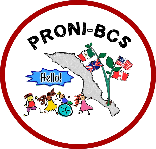 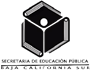 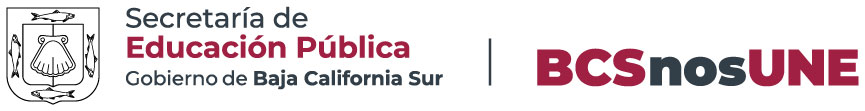 DIRECCIÓN GENERAL DE EDUCACIÓN BÁSICA PROGRAMA NACIONAL DE INGLÉSEscuela:Escuela:Unidad:Núm. de planeación:Núm. de planeación:Núm. de planeación:Núm. de planeación:Nombre del maestro (a):Nombre del maestro (a):Nombre del maestro (a):Nombre del maestro (a):Nombre del maestro (a):Ciclo escolar:Ciclo escolar:Ciclo escolar:Grado:Grupo:Grupo:Fecha:Desde:Hasta:Referencia común: MCER A2 (A2.2)6to de PrimariaReferencia común: MCER A2 (A2.2)6to de PrimariaReferencia común: MCER A2 (A2.2)6to de PrimariaReferencia común: MCER A2 (A2.2)6to de PrimariaReferencia común: MCER A2 (A2.2)6to de PrimariaReferencia común: MCER A2 (A2.2)6to de PrimariaReferencia común: MCER A2 (A2.2)6to de PrimariaReferencia común: MCER A2 (A2.2)6to de PrimariaReferencia común: MCER A2 (A2.2)6to de PrimariaReferencia común: MCER A2 (A2.2)6to de PrimariaReferencia común: MCER A2 (A2.2)6to de PrimariaReferencia común: MCER A2 (A2.2)6to de PrimariaReferencia común: MCER A2 (A2.2)6to de PrimariaReferencia común: MCER A2 (A2.2)6to de PrimariaReferencia común: MCER A2 (A2.2)6to de PrimariaReferencia común: MCER A2 (A2.2)6to de PrimariaReferencia común: MCER A2 (A2.2)6to de PrimariaComprende el sentido general y las ideas principales de diversos textos orales y escritos de contextos cercanos, conocidos y relevantes para el alumno (información básica sobre sí mismo y su familia, su escuela, compras, lugares de interés, ocupaciones, etc.). Interviene e inicia transacciones utilizando estrategias verbales y no verbales en intercambios sencillos y directos de información sobre cuestiones que le son conocidas o habituales. Interpreta, describe y comparte información. Describe aspectos de su pasado y su entorno, así como cuestiones relacionadas con sus necesidades habituales. Interactúa con la lengua y la cultura mediante juegos y actividades lúdicas y literarias.Comprende el sentido general y las ideas principales de diversos textos orales y escritos de contextos cercanos, conocidos y relevantes para el alumno (información básica sobre sí mismo y su familia, su escuela, compras, lugares de interés, ocupaciones, etc.). Interviene e inicia transacciones utilizando estrategias verbales y no verbales en intercambios sencillos y directos de información sobre cuestiones que le son conocidas o habituales. Interpreta, describe y comparte información. Describe aspectos de su pasado y su entorno, así como cuestiones relacionadas con sus necesidades habituales. Interactúa con la lengua y la cultura mediante juegos y actividades lúdicas y literarias.Comprende el sentido general y las ideas principales de diversos textos orales y escritos de contextos cercanos, conocidos y relevantes para el alumno (información básica sobre sí mismo y su familia, su escuela, compras, lugares de interés, ocupaciones, etc.). Interviene e inicia transacciones utilizando estrategias verbales y no verbales en intercambios sencillos y directos de información sobre cuestiones que le son conocidas o habituales. Interpreta, describe y comparte información. Describe aspectos de su pasado y su entorno, así como cuestiones relacionadas con sus necesidades habituales. Interactúa con la lengua y la cultura mediante juegos y actividades lúdicas y literarias.Comprende el sentido general y las ideas principales de diversos textos orales y escritos de contextos cercanos, conocidos y relevantes para el alumno (información básica sobre sí mismo y su familia, su escuela, compras, lugares de interés, ocupaciones, etc.). Interviene e inicia transacciones utilizando estrategias verbales y no verbales en intercambios sencillos y directos de información sobre cuestiones que le son conocidas o habituales. Interpreta, describe y comparte información. Describe aspectos de su pasado y su entorno, así como cuestiones relacionadas con sus necesidades habituales. Interactúa con la lengua y la cultura mediante juegos y actividades lúdicas y literarias.Comprende el sentido general y las ideas principales de diversos textos orales y escritos de contextos cercanos, conocidos y relevantes para el alumno (información básica sobre sí mismo y su familia, su escuela, compras, lugares de interés, ocupaciones, etc.). Interviene e inicia transacciones utilizando estrategias verbales y no verbales en intercambios sencillos y directos de información sobre cuestiones que le son conocidas o habituales. Interpreta, describe y comparte información. Describe aspectos de su pasado y su entorno, así como cuestiones relacionadas con sus necesidades habituales. Interactúa con la lengua y la cultura mediante juegos y actividades lúdicas y literarias.Comprende el sentido general y las ideas principales de diversos textos orales y escritos de contextos cercanos, conocidos y relevantes para el alumno (información básica sobre sí mismo y su familia, su escuela, compras, lugares de interés, ocupaciones, etc.). Interviene e inicia transacciones utilizando estrategias verbales y no verbales en intercambios sencillos y directos de información sobre cuestiones que le son conocidas o habituales. Interpreta, describe y comparte información. Describe aspectos de su pasado y su entorno, así como cuestiones relacionadas con sus necesidades habituales. Interactúa con la lengua y la cultura mediante juegos y actividades lúdicas y literarias.Comprende el sentido general y las ideas principales de diversos textos orales y escritos de contextos cercanos, conocidos y relevantes para el alumno (información básica sobre sí mismo y su familia, su escuela, compras, lugares de interés, ocupaciones, etc.). Interviene e inicia transacciones utilizando estrategias verbales y no verbales en intercambios sencillos y directos de información sobre cuestiones que le son conocidas o habituales. Interpreta, describe y comparte información. Describe aspectos de su pasado y su entorno, así como cuestiones relacionadas con sus necesidades habituales. Interactúa con la lengua y la cultura mediante juegos y actividades lúdicas y literarias.Comprende el sentido general y las ideas principales de diversos textos orales y escritos de contextos cercanos, conocidos y relevantes para el alumno (información básica sobre sí mismo y su familia, su escuela, compras, lugares de interés, ocupaciones, etc.). Interviene e inicia transacciones utilizando estrategias verbales y no verbales en intercambios sencillos y directos de información sobre cuestiones que le son conocidas o habituales. Interpreta, describe y comparte información. Describe aspectos de su pasado y su entorno, así como cuestiones relacionadas con sus necesidades habituales. Interactúa con la lengua y la cultura mediante juegos y actividades lúdicas y literarias.Comprende el sentido general y las ideas principales de diversos textos orales y escritos de contextos cercanos, conocidos y relevantes para el alumno (información básica sobre sí mismo y su familia, su escuela, compras, lugares de interés, ocupaciones, etc.). Interviene e inicia transacciones utilizando estrategias verbales y no verbales en intercambios sencillos y directos de información sobre cuestiones que le son conocidas o habituales. Interpreta, describe y comparte información. Describe aspectos de su pasado y su entorno, así como cuestiones relacionadas con sus necesidades habituales. Interactúa con la lengua y la cultura mediante juegos y actividades lúdicas y literarias.Comprende el sentido general y las ideas principales de diversos textos orales y escritos de contextos cercanos, conocidos y relevantes para el alumno (información básica sobre sí mismo y su familia, su escuela, compras, lugares de interés, ocupaciones, etc.). Interviene e inicia transacciones utilizando estrategias verbales y no verbales en intercambios sencillos y directos de información sobre cuestiones que le son conocidas o habituales. Interpreta, describe y comparte información. Describe aspectos de su pasado y su entorno, así como cuestiones relacionadas con sus necesidades habituales. Interactúa con la lengua y la cultura mediante juegos y actividades lúdicas y literarias.Comprende el sentido general y las ideas principales de diversos textos orales y escritos de contextos cercanos, conocidos y relevantes para el alumno (información básica sobre sí mismo y su familia, su escuela, compras, lugares de interés, ocupaciones, etc.). Interviene e inicia transacciones utilizando estrategias verbales y no verbales en intercambios sencillos y directos de información sobre cuestiones que le son conocidas o habituales. Interpreta, describe y comparte información. Describe aspectos de su pasado y su entorno, así como cuestiones relacionadas con sus necesidades habituales. Interactúa con la lengua y la cultura mediante juegos y actividades lúdicas y literarias.Comprende el sentido general y las ideas principales de diversos textos orales y escritos de contextos cercanos, conocidos y relevantes para el alumno (información básica sobre sí mismo y su familia, su escuela, compras, lugares de interés, ocupaciones, etc.). Interviene e inicia transacciones utilizando estrategias verbales y no verbales en intercambios sencillos y directos de información sobre cuestiones que le son conocidas o habituales. Interpreta, describe y comparte información. Describe aspectos de su pasado y su entorno, así como cuestiones relacionadas con sus necesidades habituales. Interactúa con la lengua y la cultura mediante juegos y actividades lúdicas y literarias.Comprende el sentido general y las ideas principales de diversos textos orales y escritos de contextos cercanos, conocidos y relevantes para el alumno (información básica sobre sí mismo y su familia, su escuela, compras, lugares de interés, ocupaciones, etc.). Interviene e inicia transacciones utilizando estrategias verbales y no verbales en intercambios sencillos y directos de información sobre cuestiones que le son conocidas o habituales. Interpreta, describe y comparte información. Describe aspectos de su pasado y su entorno, así como cuestiones relacionadas con sus necesidades habituales. Interactúa con la lengua y la cultura mediante juegos y actividades lúdicas y literarias.Comprende el sentido general y las ideas principales de diversos textos orales y escritos de contextos cercanos, conocidos y relevantes para el alumno (información básica sobre sí mismo y su familia, su escuela, compras, lugares de interés, ocupaciones, etc.). Interviene e inicia transacciones utilizando estrategias verbales y no verbales en intercambios sencillos y directos de información sobre cuestiones que le son conocidas o habituales. Interpreta, describe y comparte información. Describe aspectos de su pasado y su entorno, así como cuestiones relacionadas con sus necesidades habituales. Interactúa con la lengua y la cultura mediante juegos y actividades lúdicas y literarias.Comprende el sentido general y las ideas principales de diversos textos orales y escritos de contextos cercanos, conocidos y relevantes para el alumno (información básica sobre sí mismo y su familia, su escuela, compras, lugares de interés, ocupaciones, etc.). Interviene e inicia transacciones utilizando estrategias verbales y no verbales en intercambios sencillos y directos de información sobre cuestiones que le son conocidas o habituales. Interpreta, describe y comparte información. Describe aspectos de su pasado y su entorno, así como cuestiones relacionadas con sus necesidades habituales. Interactúa con la lengua y la cultura mediante juegos y actividades lúdicas y literarias.Comprende el sentido general y las ideas principales de diversos textos orales y escritos de contextos cercanos, conocidos y relevantes para el alumno (información básica sobre sí mismo y su familia, su escuela, compras, lugares de interés, ocupaciones, etc.). Interviene e inicia transacciones utilizando estrategias verbales y no verbales en intercambios sencillos y directos de información sobre cuestiones que le son conocidas o habituales. Interpreta, describe y comparte información. Describe aspectos de su pasado y su entorno, así como cuestiones relacionadas con sus necesidades habituales. Interactúa con la lengua y la cultura mediante juegos y actividades lúdicas y literarias.Comprende el sentido general y las ideas principales de diversos textos orales y escritos de contextos cercanos, conocidos y relevantes para el alumno (información básica sobre sí mismo y su familia, su escuela, compras, lugares de interés, ocupaciones, etc.). Interviene e inicia transacciones utilizando estrategias verbales y no verbales en intercambios sencillos y directos de información sobre cuestiones que le son conocidas o habituales. Interpreta, describe y comparte información. Describe aspectos de su pasado y su entorno, así como cuestiones relacionadas con sus necesidades habituales. Interactúa con la lengua y la cultura mediante juegos y actividades lúdicas y literarias.AMBIENTE SOCIAL DEL APRENDIZAJE:AMBIENTE SOCIAL DEL APRENDIZAJE:AMBIENTE SOCIAL DEL APRENDIZAJE:AMBIENTE SOCIAL DEL APRENDIZAJE:AMBIENTE SOCIAL DEL APRENDIZAJE:AMBIENTE SOCIAL DEL APRENDIZAJE:AMBIENTE SOCIAL DEL APRENDIZAJE:AMBIENTE SOCIAL DEL APRENDIZAJE:AMBIENTE SOCIAL DEL APRENDIZAJE:AMBIENTE SOCIAL DEL APRENDIZAJE:AMBIENTE SOCIAL DEL APRENDIZAJE:AMBIENTE SOCIAL DEL APRENDIZAJE:AMBIENTE SOCIAL DEL APRENDIZAJE:AMBIENTE SOCIAL DEL APRENDIZAJE:AMBIENTE SOCIAL DEL APRENDIZAJE:AMBIENTE SOCIAL DEL APRENDIZAJE:AMBIENTE SOCIAL DEL APRENDIZAJE:ACTIVIDAD COMUNICATIVA:ACTIVIDAD COMUNICATIVA:ACTIVIDAD COMUNICATIVA:ACTIVIDAD COMUNICATIVA:ACTIVIDAD COMUNICATIVA:ACTIVIDAD COMUNICATIVA:ACTIVIDAD COMUNICATIVA:ACTIVIDAD COMUNICATIVA:ACTIVIDAD COMUNICATIVA:ACTIVIDAD COMUNICATIVA:ACTIVIDAD COMUNICATIVA:ACTIVIDAD COMUNICATIVA:ACTIVIDAD COMUNICATIVA:ACTIVIDAD COMUNICATIVA:ACTIVIDAD COMUNICATIVA:ACTIVIDAD COMUNICATIVA:ACTIVIDAD COMUNICATIVA:PRÁCTICA SOCIAL DEL LENGUAJE:PRÁCTICA SOCIAL DEL LENGUAJE:PRÁCTICA SOCIAL DEL LENGUAJE:PRÁCTICA SOCIAL DEL LENGUAJE:PRÁCTICA SOCIAL DEL LENGUAJE:PRÁCTICA SOCIAL DEL LENGUAJE:PRÁCTICA SOCIAL DEL LENGUAJE:PRÁCTICA SOCIAL DEL LENGUAJE:PRÁCTICA SOCIAL DEL LENGUAJE:PRÁCTICA SOCIAL DEL LENGUAJE:PRÁCTICA SOCIAL DEL LENGUAJE:PRÁCTICA SOCIAL DEL LENGUAJE:PRÁCTICA SOCIAL DEL LENGUAJE:PRÁCTICA SOCIAL DEL LENGUAJE:PRÁCTICA SOCIAL DEL LENGUAJE:PRÁCTICA SOCIAL DEL LENGUAJE:PRÁCTICA SOCIAL DEL LENGUAJE:APRENDIZAJES ESPERADOS:APRENDIZAJES ESPERADOS:APRENDIZAJES ESPERADOS:APRENDIZAJES ESPERADOS:APRENDIZAJES ESPERADOS:APRENDIZAJES ESPERADOS:APRENDIZAJES ESPERADOS:APRENDIZAJES ESPERADOS:APRENDIZAJES ESPERADOS:APRENDIZAJES ESPERADOS:APRENDIZAJES ESPERADOS:APRENDIZAJES ESPERADOS:APRENDIZAJES ESPERADOS:APRENDIZAJES ESPERADOS:APRENDIZAJES ESPERADOS:APRENDIZAJES ESPERADOS:APRENDIZAJES ESPERADOS:Secuencia de actividadesSecuencia de actividadesSecuencia de actividadesSecuencia de actividadesSecuencia de actividadesSecuencia de actividadesSecuencia de actividadesSecuencia de actividadesSecuencia de actividadesSecuencia de actividadesSecuencia de actividadesSecuencia de actividadesRecursos didácticosRecursos didácticosRecursos didácticos   Sesión 1   Sesión 1   Sesión 2   Sesión 2   Sesión 3   Sesión 3   Sesión 4   Sesión 4   Sesión 5   Sesión 5   Sesión 6   Sesión 6   Sesión 7   Sesión 7   Sesión 8   Sesión 8   Sesión 9   Sesión 9Sesión 10Sesión 10Sesión 11Sesión 11Sesión 12Sesión 12Firma del AEEV / DOCENTE DE INGLÉS.                                    Vo.Bo. Director.